Reception – St. Leo’s Class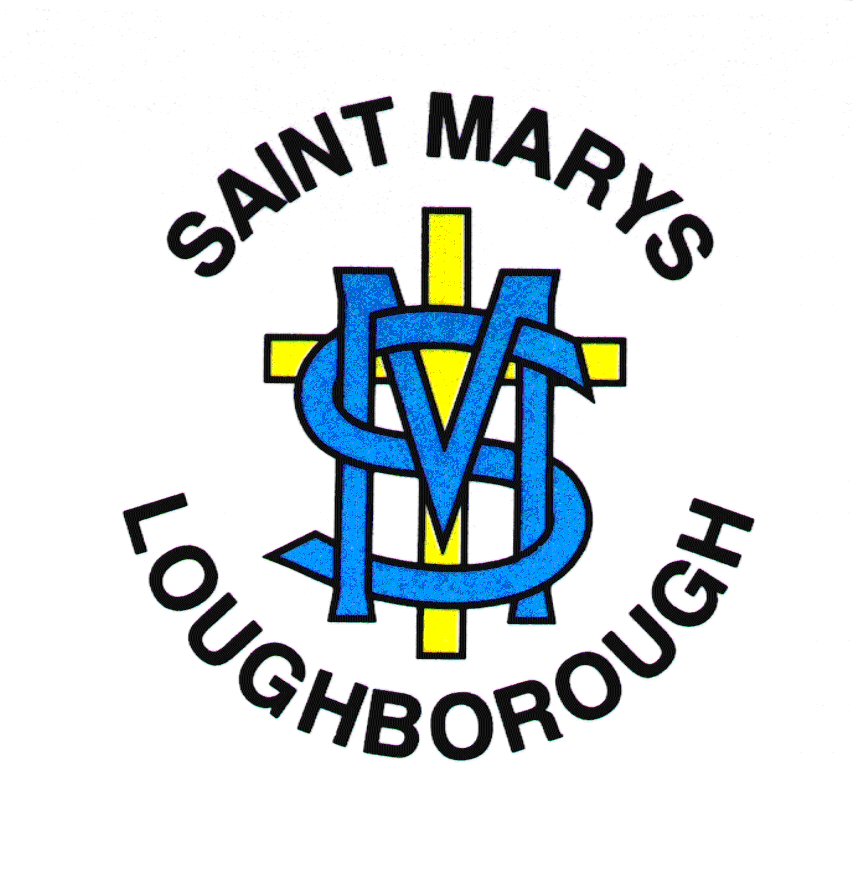 Long Term Plan 2021-22MathsWeek1Week 2Week 3Week4Week 5Week 6Week 6Week 6Week7Week7Week8Week8Week 9Week 9Week10Week10Week11Week12Week13Week14Week15Week16AutumnGetting to know you:(Baseline Assessments)Getting to know you:(Baseline Assessments)Getting to know you:(Baseline Assessments)Just like me:Number & PlaceAddition & SubtractionJust like me:Number & PlaceAddition & SubtractionJust like me:Number & PlaceAddition & SubtractionJust like me:Number & PlaceAddition & SubtractionJust like me:Number & PlaceAddition & SubtractionIt’s me 1 2 3:Number & Place ValueIt’s me 1 2 3:Number & Place ValueIt’s me 1 2 3:Number & Place ValueHalf TermConsolidationLight & Dark:Number & Place ValueAddition & SubtractionMeasurementLight & Dark:Number & Place ValueAddition & SubtractionMeasurementLight & Dark:Number & Place ValueAddition & SubtractionMeasurementLight & Dark:Number & Place ValueAddition & SubtractionMeasurementLight & Dark:Number & Place ValueAddition & SubtractionMeasurementConsolidation&AssessmentConsolidation&AssessmentChristmas MathsActivitiesChristmas MathsActivitiesSpringAlive in 5!Addition & SubtractionAlive in 5!Addition & SubtractionAlive in 5!Addition & SubtractionNumber & Place ValueGrowing 6 7 8Number & Place ValueGrowing 6 7 8Number & Place ValueGrowing 6 7 8ConsolidationHalf TermHalf TermBuilding 9 and 10:Number & Place ValueAddition & SubtractionBuilding 9 and 10:Number & Place ValueAddition & SubtractionBuilding 9 and 10:Number & Place ValueAddition & SubtractionBuilding 9 and 10:Number & Place ValueAddition & SubtractionBuilding 9 and 10:Number & Place ValueAddition & SubtractionBuilding 9 and 10:Number & Place ValueAddition & SubtractionBuilding 9 and 10:Number & Place ValueAddition & SubtractionConsolidation:Number & Place ValueAddition &SubtractionConsolidation:Number & Place ValueAddition &SubtractionConsolidation:Number & Place ValueAddition &SubtractionSummerOn the MoveOn the MoveOn the MoveSuperhero to 20 and beyondSuperhero to 20 and beyondSuperhero to 20 and beyondHalf TermSuperhero to 20 and beyondSuperhero to 20 and beyondFirst then NowFind my PatternFirst then NowFind my PatternFirst then NowFind my PatternFirst then NowFind my PatternFirst then NowFind my PatternFirst then NowFind my PatternAssessment / Consolidation